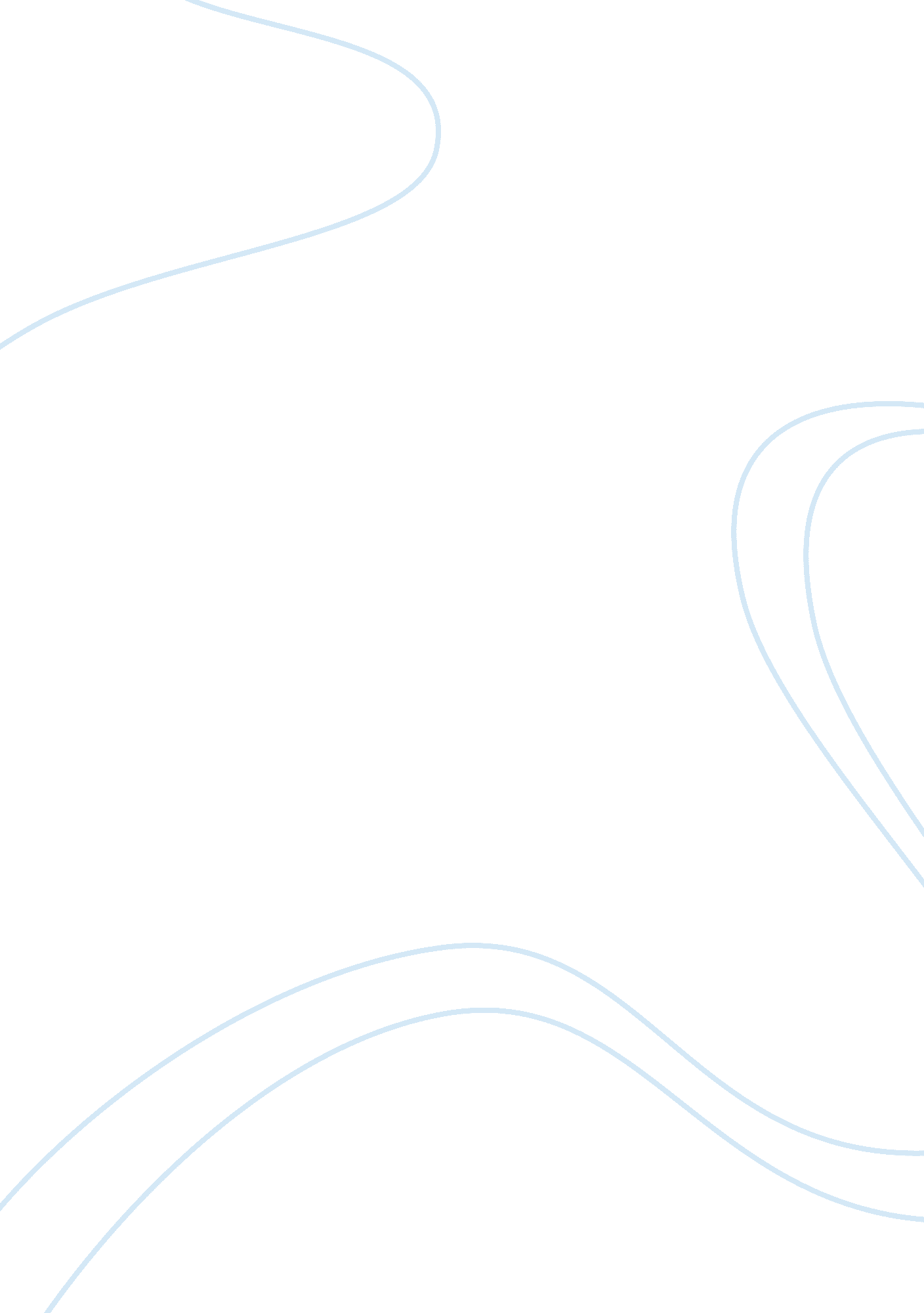 3 unusual scholarships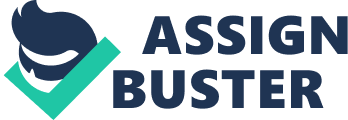 3 Unusual Scholarships There are many scholarships that are offered for colleges, but there are some that are out of this world. Here are 3 strange scholarships. If you love your veggies, this one is right for you. Two health-conscious winners will be awarded a $5, 000 each in scholarship money from the Vegetarian Resource Group. Eligible applicants must not only exemplify a healthy lifestyle, but also promote vegetarianism within their community too. Vegetarians do not eat meat, fish, or fowl The Billy Barty Foundation is one of the most well known organizations for dwarfism simply because of Billy’s celebrity status and visibility. But the organization promotes the reality of the condition outside the traditional cultural mockery. Barty was committed to demonstrating that " little people" are just as regular as anyone else with families and careers that keep their lives less salient. The Billy Barty Scholarships are awarded annually with funds raised through the foundation’s celebrity golf tournament. Applicants must be students enrolled in a college or university who are able to prove they have proof of they're height status. Scholarships range from $250 to $1000 There are also scholarships offered to tall people. Tall Clubs International rewards scholarships up to $1000. That's not little at all. To apply, males must be at least 6'2. and females must be at least 5'10. You must be under the age of 21, and be attending your first year of college in the upcoming Fall As you can see, there are some strange scholarships. These are just three of many many more. 